              經國管理暨健康學院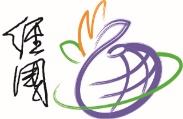       學生請領證件申請表(日間部及碩職班適用)106.11.6版中 文姓 名中 文姓 名學 號學 號申 請日 期　　年　　　月　　日　　年　　　月　　日　　年　　　月　　日　　年　　　月　　日　　年　　　月　　日英 文姓 名英 文姓 名(申辦英文文件者必填)身分證字  號身分證字  號出  生年月日  　年　　　月　　日  　年　　　月　　日  　年　　　月　　日  　年　　　月　　日  　年　　　月　　日所系科班 別所系科班 別                       所系(科)    年     班                       所系(科)    年     班                       所系(科)    年     班                       所系(科)    年     班制 別□碩士班  □二技  □四技     □碩職班  □二專  □五專□碩士班  □二技  □四技     □碩職班  □二專  □五專□碩士班  □二技  □四技     □碩職班  □二專  □五專□碩士班  □二技  □四技     □碩職班  □二專  □五專□碩士班  □二技  □四技     □碩職班  □二專  □五專聯絡電話聯絡電話日:                     夜:                    手機：日:                     夜:                    手機：日:                     夜:                    手機：日:                     夜:                    手機：日:                     夜:                    手機：日:                     夜:                    手機：日:                     夜:                    手機：日:                     夜:                    手機：日:                     夜:                    手機：日:                     夜:                    手機：通訊處通訊處□□□-□□(在校生免填)□□□-□□(在校生免填)□□□-□□(在校生免填)□□□-□□(在校生免填)□□□-□□(在校生免填)□□□-□□(在校生免填)□□□-□□(在校生免填)□□□-□□(在校生免填)□□□-□□(在校生免填)□□□-□□(在校生免填)申請流程：教務處註冊組填寫申請表→總務處出納組繳費→回教務處註冊組簽領完成文件。申請流程：教務處註冊組填寫申請表→總務處出納組繳費→回教務處註冊組簽領完成文件。申請流程：教務處註冊組填寫申請表→總務處出納組繳費→回教務處註冊組簽領完成文件。申請流程：教務處註冊組填寫申請表→總務處出納組繳費→回教務處註冊組簽領完成文件。申請流程：教務處註冊組填寫申請表→總務處出納組繳費→回教務處註冊組簽領完成文件。申請流程：教務處註冊組填寫申請表→總務處出納組繳費→回教務處註冊組簽領完成文件。申請流程：教務處註冊組填寫申請表→總務處出納組繳費→回教務處註冊組簽領完成文件。申請流程：教務處註冊組填寫申請表→總務處出納組繳費→回教務處註冊組簽領完成文件。申請流程：教務處註冊組填寫申請表→總務處出納組繳費→回教務處註冊組簽領完成文件。申請流程：教務處註冊組填寫申請表→總務處出納組繳費→回教務處註冊組簽領完成文件。申請流程：教務處註冊組填寫申請表→總務處出納組繳費→回教務處註冊組簽領完成文件。申請流程：教務處註冊組填寫申請表→總務處出納組繳費→回教務處註冊組簽領完成文件。類    別類    別類    別類    別說     明說     明說     明說     明申請份數工本費每份(新臺幣)工本費每份(新臺幣)作業天數中文證明□學期成績證明書□學期成績證明書□學期成績證明書_______學年度第1學期_______學年度第1學期_______學年度第1學期_______學年度第1學期10元10元1天中文證明□學期成績證明書□學期成績證明書□學期成績證明書_______學年度第2學期_______學年度第2學期_______學年度第2學期_______學年度第2學期10元10元1天中文證明□學年成績證明書□學年成績證明書□學年成績證明書_______學年度_______學年度_______學年度_______學年度10元10元1天中文證明□在學證明書□在學證明書□在學證明書中文在學證明中文在學證明中文在學證明中文在學證明10元10元1天中文證明□歷年成績證明單□歷年成績證明單□歷年成績證明單□欲申請班排名者請打Ｖ※91學年度(含)以後入學學生適用□欲申請班排名者請打Ｖ※91學年度(含)以後入學學生適用□欲申請班排名者請打Ｖ※91學年度(含)以後入學學生適用□欲申請班排名者請打Ｖ※91學年度(含)以後入學學生適用20元20元1天中文證明□班排名證明□班排名證明□班排名證明※90學年度（含）以前入學學生適用※90學年度（含）以前入學學生適用※90學年度（含）以前入學學生適用※90學年度（含）以前入學學生適用20元20元1天中文證明□補發修業證明書□補發修業證明書□補發修業證明書※須繳交下列資料(缺一不可)1.填寫學位(畢業)證明書補發申請表2.繳交身分證正反影本一張※須繳交下列資料(缺一不可)1.填寫學位(畢業)證明書補發申請表2.繳交身分證正反影本一張※須繳交下列資料(缺一不可)1.填寫學位(畢業)證明書補發申請表2.繳交身分證正反影本一張※須繳交下列資料(缺一不可)1.填寫學位(畢業)證明書補發申請表2.繳交身分證正反影本一張限定申請一份20元20元1天中文證明□學位(畢業)證明書□學位(畢業)證明書□學位(畢業)證明書※須繳交下列資料(缺一不可)1.填寫學位(畢業)證明書補發申請表2.繳交身分證正反影本一張※須繳交下列資料(缺一不可)1.填寫學位(畢業)證明書補發申請表2.繳交身分證正反影本一張※須繳交下列資料(缺一不可)1.填寫學位(畢業)證明書補發申請表2.繳交身分證正反影本一張※須繳交下列資料(缺一不可)1.填寫學位(畢業)證明書補發申請表2.繳交身分證正反影本一張限定申請一份 200元 200元2天中文證明□中文學期單一課程進度表□中文學期單一課程進度表□中文學期單一課程進度表10元10元1天英文證明□歷年成績證明單□歷年成績證明單□歷年成績證明單※須繳交護照影本一份※英文實習內容、英文資格證明及表格(RN、CGFNS、實習課綱、其他相關證明文件)需自行提供英文表格，並限護理系(科)申請。※須繳交護照影本一份※英文實習內容、英文資格證明及表格(RN、CGFNS、實習課綱、其他相關證明文件)需自行提供英文表格，並限護理系(科)申請。※須繳交護照影本一份※英文實習內容、英文資格證明及表格(RN、CGFNS、實習課綱、其他相關證明文件)需自行提供英文表格，並限護理系(科)申請。※須繳交護照影本一份※英文實習內容、英文資格證明及表格(RN、CGFNS、實習課綱、其他相關證明文件)需自行提供英文表格，並限護理系(科)申請。50元50元7天英文證明□學位(畢業)證明書□學位(畢業)證明書□學位(畢業)證明書※須繳交護照影本一份※英文實習內容、英文資格證明及表格(RN、CGFNS、實習課綱、其他相關證明文件)需自行提供英文表格，並限護理系(科)申請。※須繳交護照影本一份※英文實習內容、英文資格證明及表格(RN、CGFNS、實習課綱、其他相關證明文件)需自行提供英文表格，並限護理系(科)申請。※須繳交護照影本一份※英文實習內容、英文資格證明及表格(RN、CGFNS、實習課綱、其他相關證明文件)需自行提供英文表格，並限護理系(科)申請。※須繳交護照影本一份※英文實習內容、英文資格證明及表格(RN、CGFNS、實習課綱、其他相關證明文件)需自行提供英文表格，並限護理系(科)申請。100元100元7天英文證明□實習內容(制式)□實習內容(制式)□實習內容(制式)※須繳交護照影本一份※英文實習內容、英文資格證明及表格(RN、CGFNS、實習課綱、其他相關證明文件)需自行提供英文表格，並限護理系(科)申請。※須繳交護照影本一份※英文實習內容、英文資格證明及表格(RN、CGFNS、實習課綱、其他相關證明文件)需自行提供英文表格，並限護理系(科)申請。※須繳交護照影本一份※英文實習內容、英文資格證明及表格(RN、CGFNS、實習課綱、其他相關證明文件)需自行提供英文表格，並限護理系(科)申請。※須繳交護照影本一份※英文實習內容、英文資格證明及表格(RN、CGFNS、實習課綱、其他相關證明文件)需自行提供英文表格，並限護理系(科)申請。50元50元7天英文證明□英文資格證明及表格(RN、CGFNS、實習課綱、其他相關證明文件)□英文資格證明及表格(RN、CGFNS、實習課綱、其他相關證明文件)□英文資格證明及表格(RN、CGFNS、實習課綱、其他相關證明文件)※須繳交護照影本一份※英文實習內容、英文資格證明及表格(RN、CGFNS、實習課綱、其他相關證明文件)需自行提供英文表格，並限護理系(科)申請。※須繳交護照影本一份※英文實習內容、英文資格證明及表格(RN、CGFNS、實習課綱、其他相關證明文件)需自行提供英文表格，並限護理系(科)申請。※須繳交護照影本一份※英文實習內容、英文資格證明及表格(RN、CGFNS、實習課綱、其他相關證明文件)需自行提供英文表格，並限護理系(科)申請。※須繳交護照影本一份※英文實習內容、英文資格證明及表格(RN、CGFNS、實習課綱、其他相關證明文件)需自行提供英文表格，並限護理系(科)申請。100元100元7天注意事項：依據本校「學生請領證件收費標準」辦理。在校生申請各類證明文件，應出示學生證或有效之身分證明文件；校友申請時，應出示有效之身分證明文件，他人代為申請時，應出示委託書、委託人及受委託人之有效之身分證明文件。繳費收據請自行妥善保存，以憑查證。注意事項：依據本校「學生請領證件收費標準」辦理。在校生申請各類證明文件，應出示學生證或有效之身分證明文件；校友申請時，應出示有效之身分證明文件，他人代為申請時，應出示委託書、委託人及受委託人之有效之身分證明文件。繳費收據請自行妥善保存，以憑查證。注意事項：依據本校「學生請領證件收費標準」辦理。在校生申請各類證明文件，應出示學生證或有效之身分證明文件；校友申請時，應出示有效之身分證明文件，他人代為申請時，應出示委託書、委託人及受委託人之有效之身分證明文件。繳費收據請自行妥善保存，以憑查證。注意事項：依據本校「學生請領證件收費標準」辦理。在校生申請各類證明文件，應出示學生證或有效之身分證明文件；校友申請時，應出示有效之身分證明文件，他人代為申請時，應出示委託書、委託人及受委託人之有效之身分證明文件。繳費收據請自行妥善保存，以憑查證。注意事項：依據本校「學生請領證件收費標準」辦理。在校生申請各類證明文件，應出示學生證或有效之身分證明文件；校友申請時，應出示有效之身分證明文件，他人代為申請時，應出示委託書、委託人及受委託人之有效之身分證明文件。繳費收據請自行妥善保存，以憑查證。注意事項：依據本校「學生請領證件收費標準」辦理。在校生申請各類證明文件，應出示學生證或有效之身分證明文件；校友申請時，應出示有效之身分證明文件，他人代為申請時，應出示委託書、委託人及受委託人之有效之身分證明文件。繳費收據請自行妥善保存，以憑查證。注意事項：依據本校「學生請領證件收費標準」辦理。在校生申請各類證明文件，應出示學生證或有效之身分證明文件；校友申請時，應出示有效之身分證明文件，他人代為申請時，應出示委託書、委託人及受委託人之有效之身分證明文件。繳費收據請自行妥善保存，以憑查證。注意事項：依據本校「學生請領證件收費標準」辦理。在校生申請各類證明文件，應出示學生證或有效之身分證明文件；校友申請時，應出示有效之身分證明文件，他人代為申請時，應出示委託書、委託人及受委託人之有效之身分證明文件。繳費收據請自行妥善保存，以憑查證。注意事項：依據本校「學生請領證件收費標準」辦理。在校生申請各類證明文件，應出示學生證或有效之身分證明文件；校友申請時，應出示有效之身分證明文件，他人代為申請時，應出示委託書、委託人及受委託人之有效之身分證明文件。繳費收據請自行妥善保存，以憑查證。注意事項：依據本校「學生請領證件收費標準」辦理。在校生申請各類證明文件，應出示學生證或有效之身分證明文件；校友申請時，應出示有效之身分證明文件，他人代為申請時，應出示委託書、委託人及受委託人之有效之身分證明文件。繳費收據請自行妥善保存，以憑查證。注意事項：依據本校「學生請領證件收費標準」辦理。在校生申請各類證明文件，應出示學生證或有效之身分證明文件；校友申請時，應出示有效之身分證明文件，他人代為申請時，應出示委託書、委託人及受委託人之有效之身分證明文件。繳費收據請自行妥善保存，以憑查證。注意事項：依據本校「學生請領證件收費標準」辦理。在校生申請各類證明文件，應出示學生證或有效之身分證明文件；校友申請時，應出示有效之身分證明文件，他人代為申請時，應出示委託書、委託人及受委託人之有效之身分證明文件。繳費收據請自行妥善保存，以憑查證。領件方式：□自取(申請人簽章：___________________)□代領(受委託人簽章：__________________)□郵寄(郵資自付，請備妥回郵信封，並填妥郵寄方式：___________________)※如限時專送、掛號、國內快捷、航空、航掛、國際快遞…領件方式：□自取(申請人簽章：___________________)□代領(受委託人簽章：__________________)□郵寄(郵資自付，請備妥回郵信封，並填妥郵寄方式：___________________)※如限時專送、掛號、國內快捷、航空、航掛、國際快遞…領件方式：□自取(申請人簽章：___________________)□代領(受委託人簽章：__________________)□郵寄(郵資自付，請備妥回郵信封，並填妥郵寄方式：___________________)※如限時專送、掛號、國內快捷、航空、航掛、國際快遞…領件方式：□自取(申請人簽章：___________________)□代領(受委託人簽章：__________________)□郵寄(郵資自付，請備妥回郵信封，並填妥郵寄方式：___________________)※如限時專送、掛號、國內快捷、航空、航掛、國際快遞…領件方式：□自取(申請人簽章：___________________)□代領(受委託人簽章：__________________)□郵寄(郵資自付，請備妥回郵信封，並填妥郵寄方式：___________________)※如限時專送、掛號、國內快捷、航空、航掛、國際快遞…領件方式：□自取(申請人簽章：___________________)□代領(受委託人簽章：__________________)□郵寄(郵資自付，請備妥回郵信封，並填妥郵寄方式：___________________)※如限時專送、掛號、國內快捷、航空、航掛、國際快遞…領件方式：□自取(申請人簽章：___________________)□代領(受委託人簽章：__________________)□郵寄(郵資自付，請備妥回郵信封，並填妥郵寄方式：___________________)※如限時專送、掛號、國內快捷、航空、航掛、國際快遞…領件方式：□自取(申請人簽章：___________________)□代領(受委託人簽章：__________________)□郵寄(郵資自付，請備妥回郵信封，並填妥郵寄方式：___________________)※如限時專送、掛號、國內快捷、航空、航掛、國際快遞…領件方式：□自取(申請人簽章：___________________)□代領(受委託人簽章：__________________)□郵寄(郵資自付，請備妥回郵信封，並填妥郵寄方式：___________________)※如限時專送、掛號、國內快捷、航空、航掛、國際快遞…領件方式：□自取(申請人簽章：___________________)□代領(受委託人簽章：__________________)□郵寄(郵資自付，請備妥回郵信封，並填妥郵寄方式：___________________)※如限時專送、掛號、國內快捷、航空、航掛、國際快遞…繳費總額＄繳費總額＄